           Somerset Elementary PTSA Funding Request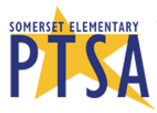 Thank you for applying for Somerset PTSA funding.  Please submit this request to the PTSA mailbox or PTSA officer/chair one week prior to a PTSA Board of Directors meeting.  The Board meets monthly; meeting dates can be found at http://somersetptsa.org.  Note:  PTSA does not fund transportation or chaperone expenses.Requestor’s Name:____________________________________________________Requestor’s Email:_____________________________________________________Requestor’s Phone:_____________________________________________________Today’s Date: ___________________________________Name of Event/Project:________________________________________________________Date of Event (if applicable): __________________________________$ Amount Requested: __________________________________Please explain the benefits of this event/project to Somerset Elementary students and/or staff:For Curriculum Enhancement requests, which grade/classes will participate?  <><><><><><><><><><><><><><><><><><><><><><><><><><><>><><><><><><><><><><><><>For PTSA/Principal Use:Principal’s Signature ________________________________ (for CE events)BOD Decision:   Approved  /  Denied   /  Other     Amount Funded _______________________PTSA Budget Line Item ___________________________________________________